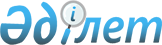 О внесении изменений в некоторые нормативные правовые акты Министерства нефти и газа Республики Казахстан и Министерства экономического развития и торговли Республики КазахстанСовместный приказ Министра нефти и газа Республики Казахстан от 28 января 2014 года № 10 и Министра регионального развития Республики Казахстан от 31 января 2014 года № 22/ОД. Зарегистрирован в Министерстве юстиции Республики Казахстан 3 марта 2014 года № 9184

      В соответствии с пунктом 3 статьи 13 Закона Республики Казахстан от 6 января 2011 года «О государственном контроле и надзоре в Республике Казахстан», подпунктом 17) статьи 7 Закона Республики Казахстан от 20 июля 2011 года «О государственном регулировании производства и оборота отдельных видов нефтепродуктов» и подпунктом 17) статьи 6 Закона Республики Казахстан от 9 января 2012 года «О газе и газоснабжении» ПРИКАЗЫВАЕМ:



      1. Внести изменения в некоторые нормативные правовые акты Министерства нефти и газа Республики Казахстан и Министерства экономического развития и торговли Республики Казахстан согласно приложению к настоящему приказу. 



      2. Комитету государственной инспекции в нефтегазовом комплексе Министерства нефти и газа Республики Казахстан (Момышев Т.А.) обеспечить: 

      1) государственную регистрацию настоящего приказа в Министерстве юстиции Республики Казахстан;

      2) направление на официальное опубликование настоящего приказа в течение десяти календарных дней после его государственной регистрации в Министерстве юстиции Республики Казахстан в средствах массовой информации; 

      3) в срок не превышающий десяти календарных дней после государственной регистрации настоящего приказа в Министерстве юстиции Республики Казахстан направление копии приказа на бумажном и электронном носителе на официальное опубликование в информационно-правовой системе «Әділет»;

      4) опубликование настоящего приказа на официальном интернет-ресурсе Министерства нефти и газа Республики Казахстан.



      3. Контроль за исполнением настоящего приказа возложить

на курирующего вице-министра нефти и газа Республики Казахстан.



      4. Настоящий приказ вводится в действие по истечении десяти

календарных дней после дня его первого официального опубликования.

Приложение            

к совместному приказу     

Министра нефти и газа     

Республики Казахстан     

от 28 января 2014 года № 10   

и Министра регионального развития

Республики Казахстан      

от 31 января 2014 года № 22/ОД  

Изменения в некоторые нормативные правовые акты

Министерства нефти и газа Республики Казахстан и Министерства

экономического развития и торговли Республики Казахстан

      1. Утратил силу совместным приказом Министра энергетики РК от 22.06.2015 № 420 и и.о. Министра национальной экономики РК от 30.06.2015 № 479 (вводится в действие по истечении десяти календарных дней после дня его первого официального опубликования).



      2. Утратил силу совместным приказом Министра энергетики РК от 22.06.2015 № 420 и и.о. Министра национальной экономики РК от 30.06.2015 № 479 (вводится в действие по истечении десяти календарных дней после дня его первого официального опубликования).



      3. Утратил силу совместным приказом Министра энергетики РК от 26.06.2015 № 441 и и.о. Министра национальной экономики РК от 30.06.2015 № 483 (вводится в действие по истечении десяти календарных дней со дня его первого официального опубликования).
					© 2012. РГП на ПХВ «Институт законодательства и правовой информации Республики Казахстан» Министерства юстиции Республики Казахстан
				Министр нефти и газа

Республики Казахстан

______________ У. КарабалинМинистр регионального

развития Республики Казахстан

_______________ Б. Жамишев